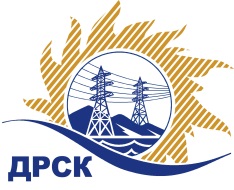 Акционерное Общество«Дальневосточная распределительная сетевая  компания»Протокол № 674/УКС-ВПзаседания закупочной комиссии по выбору победителя по открытому запросу цен на право заключения договора  закупка Мероприятия по строительству и реконструкции для технологического присоединения потребителей до 150 кВт (в том числе ПИР) на территории СП "ПЮЭС" и СП "ПЦЭС" филиала «Приморские ЭС» (с. Осиновка)  № 2115 раздел  2.1.1.  ГКПЗ 2016 г.Извещение ЕИС № 31603857746ПРИСУТСТВОВАЛИ:  члены Закупочной комиссии 2 уровня АО «ДРСК». ВОПРОСЫ, ВЫНОСИМЫЕ НА РАССМОТРЕНИЕ ЗАКУПОЧНОЙ КОМИССИИ: О  рассмотрении результатов оценки заявок Участников.О признании заявок соответствующими условиям Документации о закупке.Об итоговой ранжировке заявок.О выборе победителя.ВОПРОС 1 «О рассмотрении результатов оценки заявок Участников»РЕШИЛИ:Признать объем полученной информации достаточным для принятия решения.Утвердить цены, полученные на процедуре вскрытия конвертов с заявками участников открытого запроса цен.ВОПРОС 2 «О признании заявок соответствующими условиям Документации о закупке»РЕШИЛИ:Признать заявки ООО «ЭДС» г. Уссурийск, ул. Урицкого 11А, ООО «Уссурэлектромонтаж» г. Уссурийск, ул. Штабского, 1, ООО «Эрланг» г. Владивосток, ул. Пологая, 68 соответствующими условиям Документации о закупке и принять их к дальнейшему рассмотрению.ВОПРОС 3 «Об итоговой ранжировке заявок»РЕШИЛИ:Утвердить итоговую ранжировку заявок:ВОПРОС 5 «О выборе победителя»Признать победителем запроса цен  Мероприятия по строительству и реконструкции для технологического присоединения потребителей до 150 кВт (в том числе ПИР) на территории СП "ПЮЭС" и СП "ПЦЭС" филиала «Приморские ЭС» (с. Осиновка)   участника, занявшего первое место в итоговой ранжировке по степени предпочтительности для заказчика: ООО «ЭДС» г. Уссурийск, ул. Урицкого 11А (является субъектом МСП): на условиях: стоимость заявки  2 088 000,00  руб. без учета НДС (2 463 840,00  руб. с учетом НДС). Срок выполнения работ: с момента заключения договора по 18.11.2016 г. Условия оплаты: в течение 60 календарных дней с момента подписания актов выполненных работ. Окончательный платеж в течение 60 календарных дней с даты подписания приемо-сдаточной документации.  Гарантийные обязательства: восстановление возникших разрушений в течение 36 мес.Коврижкина Е.Ю.(4162) 397-208город  Благовещенск«05» августа 2016 года№п/пНаименование Участника закупки и его адресЦена предложения на участие в закупке без НДС, руб.1ООО «ЭДС»г. Уссурийск, ул. Урицкого 11АЦена: 2 088 000,00  руб. без учета НДС (2 463 840,00  руб. с учетом НДС). 2ООО «Эрланг»г. Владивосток, ул. Пологая, 68Цена: 2 090 000,00  руб. без учета НДС (2 466 200,00  руб. с учетом НДС). 3ООО «Уссурэлектромонтаж»г. Уссурийск, ул. Штабского, 1Цена: 2 102 450,00  руб. без учета НДС (2 480 891,00  руб. с учетом НДС). Место в итоговой ранжировкеНаименование и место нахождения участникаЦена заявки на участие в закупке, руб. без НДС1 местоООО «ЭДС»г. Уссурийск, ул. Урицкого 11А2 088 000,00  2 местоООО «Эрланг»г. Владивосток, ул. Пологая, 682 090 000,00  3 местоООО «Уссурэлектромонтаж»г. Уссурийск, ул. Штабского, 12 102 450,00  Ответственный секретарь Закупочной комиссии: Челышева Т.В. _____________________________